« COURSES »RESULTATS TECHNIQUES« CONCOURS ».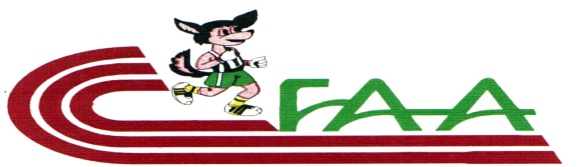 FEDERATION ALGERIENNE D’ATHLETISMELigue d’Athlétisme de Bejaia2ère Journée HivernaleSouk El Tenine le 02 février  2018LAB60m HAIES HOMMES60m HAIES HOMMES60m HAIES HOMMES60m HAIES HOMMES60m HAIES HOMMES60m HAIES HOMMES60m HAIES HOMMESNN/DNOMSPRENOMSD/NCLUBSTMMILIFAYCEL96AMCB9.4MEBIROUKDJAFAR96AMCB9.5MOUALIMUSTAPHA95MBB9.960m HAIES DAMES60m HAIES DAMES60m HAIES DAMES60m HAIES DAMES60m HAIES DAMES60m HAIES DAMES60m HAIES DAMESNN/DNOMSPRENOMSD/NCLUBSTMAGGOUNELINDA89RBS10.1BENGHANEMASMA95MBB11.760m DAMES60m DAMES60m DAMES60m DAMES60m DAMES60m DAMES60m DAMESNN/DNOMSPRENOMSD/NCLUBSTMASLOUDJWIDAD00AMCB8.1BEKHATHANANE00EMSA8.8HAMADIIKRAM02MBB9.3ADNANIMOUNIRA02CAMOA9.5KASSAINES00AMCB9.7DJAHNINEKENZA00AMCB9.9SLIMIMERIEM02MBB10.160m HOMMES60m HOMMES60m HOMMES60m HOMMES60m HOMMES60m HOMMES60m HOMMESNN/DNOMSPRENOMSD/NCLUBSTMBOUSSADAAMINE99CSAK7.4RAHMANIHALIM92ECB7.6HAFIANEYAZID98ECB7.7IMESTOURENAZEDINE01CAMOA7.8MELOUKZIDANE02CAMOA7.8AFROUKHYACINE01EMSA7.9AKOUBANASSIM01EMSA8.0BENMEHIEDDINEWALID02MBB8.2RAHMOUNESLIMANE01CSAK8.4BOUDJELILMEHDI01CAMOA8.5IMESTOURENEBILAL02CAMOA8.7MAAMERIMED AKLI02CAMOA8.9BOUCHAKELKHALEF02CAMOA9.11000m DAMES1000m DAMES1000m DAMES1000m DAMES1000m DAMES1000m DAMES1000m DAMESNN/DNOMSPRENOMSD/NCLUBSTMSMAILNASSIMA01RBS3.25.0AMAOUCHENAWEL00AMB3.43.6ABALICHEROKAIA01ECB3.46.5BRAHNANASSIMA99MBB4.05.91000m HOMMES1000m HOMMES1000m HOMMES1000m HOMMES1000m HOMMES1000m HOMMES1000m HOMMESNN/DNOMSPRENOMSD/NCLUBSTMTARABHATBILLAL96ACSA2.28.66BELAIBNABIL92IND2.31.17MANSEURALI97MBB2.34.84DAAMOUCHEA/ SAMAD96AC192.39.84BOURDJAHALI AZZEDINE94MBB2.40.24MAZARIAMAR98AMCB2.43.68BELDJOUDIHANI00CAMOA2.46.79TAYOUDJMOHCENE90RBS2.49.25MAALIJUGURTHA93MBB2.49.75BOUDJELLILKOCEILA98CAMOA2.51.90MAAMERKAMEL95IND2.56.51MOUDJEBOUALI01AMCB3.03.03ADOUANEMECIPSA01AMCB3.03.415000m MARCHE HOMMES 5000m MARCHE HOMMES 5000m MARCHE HOMMES 5000m MARCHE HOMMES 5000m MARCHE HOMMES 5000m MARCHE HOMMES 5000m MARCHE HOMMES NN/DNOMSPRENOMSD/NCLUBSTMDJAFRIBILLAL98MBB21.16.04ABIDIMEHDI00CSSET21.59.81KHOUFACHESAID01MBB22.40.13MADANIA/ RAOUF99CSSET23.03.11GUERMOUDJSOFIANE99MBB23.12.34BALTIFARID98CSSET27.05.713000m MARCHE DAMES 3000m MARCHE DAMES 3000m MARCHE DAMES 3000m MARCHE DAMES 3000m MARCHE DAMES 3000m MARCHE DAMES 3000m MARCHE DAMES NN/DNOMSPRENOMSD/NCLUBSTMMANSOURIRIHAB97MBB14.02.42AZZISOUAD99MBB14.23.58BOUMAZATINHINANE97MBB14.53.68AZZISOUHILA00MBB15.20.99TOULOUMMELISSA02AMCB16.06.26ZIANENARIMENE02MBB16.41.60KENOUCHEMELISSA02CSSET16.50.36LARBI BACHANEDJMA95ESA17.18.87MANANAIMA98ESA18.20.60KERKOURSARA02ECB18.35.54HADJ ALIMERIEM96RBS19.00.24BOUCHETOUTSARAH00MBB19.27.75MANALAMIA00ESA20.00.81ZENATIKAMELIA02ESA20.07.56CHELKAOUIDOUNIA02ECB20.43.66300m HAIES DAMES300m HAIES DAMES300m HAIES DAMES300m HAIES DAMES300m HAIES DAMES300m HAIES DAMES300m HAIES DAMESNN/DNOMSPRENOMSD/NCLUBSTMMAZOUZENECHAHINEZ16.06.98AMCB51.88BELHOUADLYNDA01ECB54.12TALBIMAHDIA01ECB54.60300m HAIES HOMMES300m HAIES HOMMES300m HAIES HOMMES300m HAIES HOMMES300m HAIES HOMMES300m HAIES HOMMES300m HAIES HOMMESNN/DNOMSPRENOMSD/NCLUBSTMATHMANIMOHAMED97AMCB39.80MEZNADYANIS93AMCB41.40MOULAI HACENELAID00MBB46.24150m DAMES150m DAMES150m DAMES150m DAMES150m DAMES150m DAMES150m DAMESNN/DNOMSPRENOMSD/NCLUBSTMASLOUDJWIDAD00AMCB21.64BOURIHANEAZARIA01MBB22.84BEKHATHANANE00EMSA23.63KASSATHANINA00AMCB24.35HAMADIIKRAM02MBB24.99ADNANIMOUNIRA02CAMOA25.56KASSAINES00AMCB26.04SLIMIMERIEM02MBB28.00150m HOMMES150m HOMMES150m HOMMES150m HOMMES150m HOMMES150m HOMMES150m HOMMESNN/DNOMSPRENOMSD/NCLUBSTMBOUSSADAAMINE99CSAK17.93SAICHIAGHILAS93AMCB18.00MAALIJUGURTHA93MBB18.41BELKACEMIAXEL00ASFJ19.63RAHMANIHALIM92ECB18.75IMESTOURENEAZZEDINE01CAMOA19.06OUGHLISSIMAHFOUD99EMSA19.47HAFIANEYAZID98ECB19.05BOUDRAABADREDINE02AMCB19.57AFROUKHYACINE01EMSA19.70AKOUBANASSIM01EMSA19.78RAHMOUNESLIMANE01CSAK20.16MELOUKZIDANE02CAMOA21.26BENMEHIEDDINEWALID02MBB20.55ATHMANIMOHAMED97AMCB17.92YEDJEDKENZI95AMCB18.29CHERATRAYAN00MBB19.92BAIBOUFAICEL00ASFJ20.62MAAMERIMED AKLI02CAMOA22.42IMESTOURENEBILLAL02CAMOA22.81BOUCHAKELKHALEF02CAMOA22.92POIDS DAMESPOIDS DAMESPOIDS DAMESPOIDS DAMESPOIDS DAMESPOIDS DAMESPOIDS DAMESNN/DNOMSPRENOMSD/NCLUBSPERFAYADIMANISSA98AMCB10.45AGGOUNELYNDA89RBS10.01HAMMOUMRAOUIKATIA00ACSA9.30GRITLIKHADIDJA89ASFJ9.06AIT ARABSONIA88ACSA8.69SAADIKENZA92AMCB8.33HAMMOUMANAIS01ASFJ7.77POIDS HOMMESPOIDS HOMMESPOIDS HOMMESPOIDS HOMMESPOIDS HOMMESPOIDS HOMMESPOIDS HOMMESNN/DNOMSPRENOMSD/NCLUBSPERFIYOUDARENEREDOUANE93AC1913.50KHELIFIMOHAMED90AC1912.90CHAALANFALEDDINE97AC1912.75ABASSIALI98AMCB12.66SOUAMIAMIROUCHE91MBB11.36LETATMED TAHAR95ASFJ10.36TAYOUDJMOHCENE90RBS9.03SALHIAMAR94ASFJ8.19JAVELOT DAMESJAVELOT DAMESJAVELOT DAMESJAVELOT DAMESJAVELOT DAMESJAVELOT DAMESJAVELOT DAMESNN/DNOMSPRENOMSD/NCLUBSPERFAGGOUNELINDA89RBS36.74BENCHALLALMELISSA00ESA32.35ABIDTHIZIRI00EAL25.55JAVELOT HOMMESJAVELOT HOMMESJAVELOT HOMMESJAVELOT HOMMESJAVELOT HOMMESJAVELOT HOMMESJAVELOT HOMMESNN/DNOMSPRENOMSD/NCLUBSPERFCHETIOUIHAMZA00AMCB35.42OUARABSALIM97MBB44.70HAMMOURBOUALEM00AMB46.73BENCHALLALA/ GHANI97ESA43.68YAICISAMY99EMSA38.12TAYOUDJMOHCENE90RBS32.80DISQUE DAMESDISQUE DAMESDISQUE DAMESDISQUE DAMESDISQUE DAMESDISQUE DAMESDISQUE DAMESNN/DNOMSPRENOMSD/NCLUBSPERFBENSIDHOUMINES99AMCB27.87ABIDERSOUHILA01CSSET26.26ABIDERKAHINA98CSSET25.51HAMOUMANAIS01ASFJ25.08BEHACHEASSIA01ACSA24.30ABIDTHIZIRI00EAL24.30ABIDZINA98CSSET23.00AINESELINA02ACSA22.31RAHMOUNBASMA01EAL19.68DISQUE HOMMESDISQUE HOMMESDISQUE HOMMESDISQUE HOMMESDISQUE HOMMESDISQUE HOMMESDISQUE HOMMESNN/DNOMSPRENOMSD/NCLUBSPERFABASSIALI98AMCB39.82HAMCHAOUIAREZKI92MBB37.47KHELIFIMED BACHIR90AC1932.43MARTEAU DAMESMARTEAU DAMESMARTEAU DAMESMARTEAU DAMESMARTEAU DAMESMARTEAU DAMESMARTEAU DAMESNN/DNOMSPRENOMSD/NCLUBSPERFOUARETSARA91AMCB48.75TALBIYASMINE94ECB44.95KHELOUFICHAHRAZED00CSHB42.75BENCHALALMELISSA00ESA34.52KHELFAOUIIMENE00CSHB33.16MEZIANEIMENE99ASFJ31.32BOUCHETTALILA99CSHB29.50YOUSFISARA99RCA29.32MARTEAU HOMMESMARTEAU HOMMESMARTEAU HOMMESMARTEAU HOMMESMARTEAU HOMMESMARTEAU HOMMESMARTEAU HOMMESNN/DNOMSPRENOMSD/NCLUBSPERFBOUICHEMOHAMED97AMCB50.77SADAOUIA/ SLAM98CSHB40.15BOUDRIESZINEDINE98AMCB37.11BELKADIAMIROUCHE98ASFJ35.94BETTACHEALLAOUA97ECB35.75LONGUEUR DAMESLONGUEUR DAMESLONGUEUR DAMESLONGUEUR DAMESLONGUEUR DAMESLONGUEUR DAMESLONGUEUR DAMESNN/DNOMSPRENOMSD/NCLUBSPERFAGGOUNELINDA89RBS4.37LONGUEUR HOMMESLONGUEUR HOMMESLONGUEUR HOMMESLONGUEUR HOMMESLONGUEUR HOMMESLONGUEUR HOMMESLONGUEUR HOMMESNN/DNOMSPRENOMSD/NCLUBSPERFCHOUIKHBRAHIL92AMCB6.70BOULAINCERKACI93ASFJ6.44ABINAREDHA96AMCB6.27MEBIROUKDJAAFAR98AMCB5.76SEKRIMENAD02ACSA5.48AKOUBANASSIM01EMSA5.27TAYOUDJMOHCEN90RBS5.16TRIPLE SAUT DAMESTRIPLE SAUT DAMESTRIPLE SAUT DAMESTRIPLE SAUT DAMESTRIPLE SAUT DAMESTRIPLE SAUT DAMESTRIPLE SAUT DAMESNN/DNOMSPRENOMSD/NCLUBSPERFAIT ARABSONIA88ACSA11.76TRIPLE SAUT HOMMESTRIPLE SAUT HOMMESTRIPLE SAUT HOMMESTRIPLE SAUT HOMMESTRIPLE SAUT HOMMESTRIPLE SAUT HOMMESTRIPLE SAUT HOMMESNN/DNOMSPRENOMSD/NCLUBSPERFCHOUIKHBRAHIM92AMCB14.48ABINAREDHA96ACB14.38OUGHLISSIMAHFOUD99EMSA13.87BOUDJEMAAZINEDINE01AMB12.85HAUTEUR DAMESHAUTEUR DAMESHAUTEUR DAMESHAUTEUR DAMESHAUTEUR DAMESHAUTEUR DAMESHAUTEUR DAMESNN/DNOMSPRENOMSD/NCLUBSPERFAGGOUNELINDA89RBS1.35ATROUNEFATIMA01AMCB1.30PERCHE DAMESPERCHE DAMESPERCHE DAMESPERCHE DAMESPERCHE DAMESPERCHE DAMESPERCHE DAMESNN/DNOMSPRENOMSD/NCLUBSPERFBOUACHERINEADEL95ACB3.50BOUDRAABADREDINE02AMCB3.00